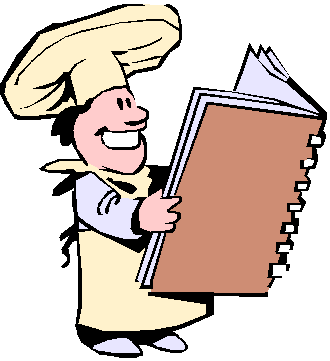 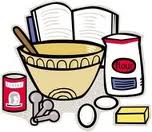 Recipe for Integrating TechnologyIngredients:5 Computers5 Electronic Talking Books5 Audio Recording DevicesDirections:Begin by sending 5 students to each center. Each center will be home to a specific electronic device from the list of ingredients above. Allow the students at least 20 minutes at each center.At each center, students will have instructions to complete an assignment using the specific device. After allowing students 20 minutes at the first center, allow students to rotate to the next center. Do this until each student has had the opportunity to visit each center. The objective is to allow students time to interact with technology while also interacting with their peers. Doing this will enable students to gain more confidence while using their English language, and it allows for authentic, real world experiences using their acquired language. 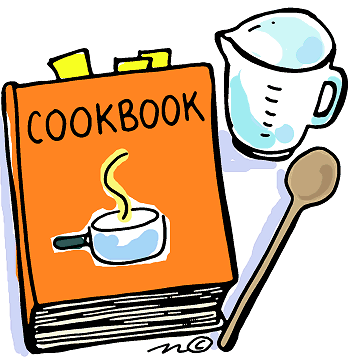  Congratulations! Your ESL students should now have a better understanding of technology and feel more confident using their larger vocabulary. Enjoy! 